Общество с ограниченной ответственностью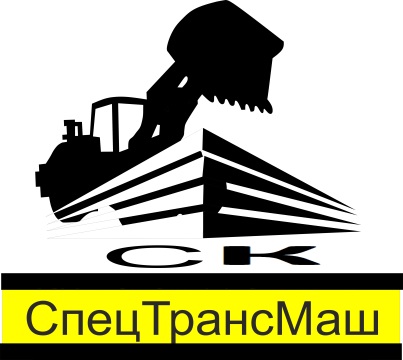 «Строительная Компания«СпецТрансМаш»Юридический адрес: 620091, Свердловская обл, г.Екатеринбург, ул. Турбинная 7, офис 225ИНН 6686126566 , КПП  668601001, ОГРН 1206600037225, р.с 40702810562240001593 в                                                                  банке ПАО КБ «УБРИР» г. Екатеринбург БИК 046577795 к.с. 30101810900000000795Цены на строительную и спецтехнику с 1 ноября 2022г.(цены указаны с НДС)Директор                                                                       ООО «СК «Спецтрансмаш»   _________________________________________________ /Федоров С.В./                    м.п.№ п/пНаименование услугЕдиницаизмеренияСтоимость 1-го м/часа, рейса(руб.) в т.ч.  НДС- 20%1. Экскаватор – погрузчик  Terex 840 на ковше.м/час20002.Экскаватор – погрузчик Terex 840  на  гидромолоте.м/час22003.Экскаватор – погрузчик Terex 840 на  трамбовке.м/час2300 4.Экскаватор полноповоротный Hyundai 140 ковш.м/час21005.Экскаватор полноповоротный Hyundai 140 гидромолотм/час23006.Экскаватор полноповоротный Hyundai 140 трамбовкам/час2400 7.Экскаватор полноповоротный Hyundai 180, Doosan 180  ковш.м/час24008.Экскаватор полноповоротный Hyundai 180, Doosan 180  гидромолот.м/час26009.Экскаватор полноповоротный Hyundai 180, Doosan 180  трамбовка.м/час270010.Экскаватор полноповоротный Doosan 190  ковш.м/час250011.Экскаватор полноповоротный Doosan 190  гидромолот.м/час270012.Экскаватор полноповоротный Doosan 190  трамбовка.м/час280013.Экскаватор полноповоротный гусеничгый  Hyundai 290  ковш с ГСМ.м/час320014.Экскаватор полноповоротный гусеничгый  Hyundai 290  гидромолот с ГСМ.м/час370015.Экскаватор полноповоротный гусеничгый  Hyundai 290  рыхлитель (Клык) с ГСМм/час350016.Автокран 25т. стрела  21,7м.м/час2200 17.Автокран 25т. стрела 28м. м/час2500 18.Автокран 25т. стрела 31м.м/час240019.Самосвал 15тм/час140020.Самосвал 20тм/час2000 21.Самосвал 25тм/час210022.Манипулятор 5т стрела 3тм/час1400 23.Манипулятор 10т стрела 7тм/час2100 24.Автовышка 15мм/час1400 25.Автовышка 22мм/час1650 26.Автовышка 25мм/час190027.Автовышка 30мм/час2000 28.Аренда спецтехники с экипажем каток 14т.м/час220029.Фронтальный погрузчик 1.8 кубм/час2300 30.ПУМ-500м/час1800 31.Аренда спецтехники с экипажем каток 3т.  вибро.м/час1700 32.Аренда спецтехники с экипажем каток 5т.  вибро.м/час190033.Аренда асфальтоукладчика с шириной полотна 4 м.м/час4500